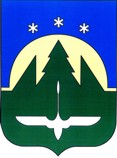 Муниципальное образованиеХанты-Мансийского автономного округа – Югрыгородской округ город Ханты-МансийскДУМА ГОРОДА ХАНТЫ-МАНСИЙСКАРЕШЕНИЕ№ 149-VI РД							                                                     Принято								29 августа 2017 годаО внесении изменений в Решение Думы города Ханты-Мансийска от 26 сентября 2008 года № 590 «О Правилах землепользования и застройки территории города Ханты-Мансийска»Рассмотрев проект изменений в Решение Думы города Ханты-Мансийска от 26 сентября 2008 года № 590 «О Правилах землепользования и застройки территории города Ханты-Мансийска» (в редакции решений Думы города Ханты-Мансийска от  18 декабря 2009 года  № 901, от 26 марта 2010 года  № 964, от 29 октября 2010 года  № 1046, от 17 декабря 2010 года  № 1085, от 24 июня 2011 года № 46, от 30 марта 2012 года № 206, от 29 июня 2012 года № 242, от 20 июля 2012 года № 256, от 04 февраля 2013 года № 344 – V РД, от 01 марта 2013 года № 358 – V РД, от 26 апреля 2013 года № 381 – V РД, от 03 июня 2013 года № 395 – V РД, от 19 июля 2013 года № 415 – V РД, от 30 сентября 2013 года № 429 V РД, от 28 октября 2013 года № 439 - V РД, от 28 октября 2013 года № 440 - V РД, от 03 декабря 2013 года № 453 - V РД, от 03 февраля 2014 года № 477- V РД, от 03 марта 2014 года № 488 - V РД, от 03 марта 2014 года № 492 - V РД, от 30 ноября 2015 года № 726-V РД, от 24 июня 2016 года № 831 - V РД, от 20 декабря 2016 года N 53-VI РД, от 27 декабря 2016  года N 63-VI РД, от 30 января 2017 года № 76- VI РД, от 22 февраля 2017 года , от 28 апреля 2017 года , от 30 июня 2017 года ), учитывая результаты публичных слушаний от 25 июля 2017 года, руководствуясь частью 1 статьи 69 Устава города Ханты-Мансийска,Дума города Ханты-Мансийска РЕШИЛА:1.Внести изменения в Решение Думы города Ханты-Мансийска от 26 сентября 2008 года № 590 «О Правилах землепользования и застройки территории города Ханты-Мансийска» согласно приложению к настоящему Решению.2.Настоящее Решение вступает в силу после дня его официального опубликования.Приложение к Решению Думы города Ханты-Мансийскаот 29 августа 2017 года  №149-VI РДИзмененияв Решение Думы города Ханты-Мансийска от 26 сентября 2008 года№ 590 «О Правилах землепользования и застройкитерритории города Ханты-Мансийска» 	В приложении к Решению Думы города Ханты-Мансийска от 26 сентября 2008 года№ 590 «О Правилах землепользования и застройки территории города Ханты-Мансийска» (далее - Правила):Таблицу пункта 1 «ОСНОВНЫЕ ВИДЫ И ПАРАМЕТРЫ РАЗРЕШЕННОГО ИСПОЛЬЗОВАНИЯ ЗЕМЕЛЬНЫХ УЧАСТКОВ И ОБЪЕКТОВ КАПИТАЛЬНОГО СТРОИТЕЛЬСТВА» раздела «Зона индивидуальной жилой застройки (ЖЗ 106)» планировочного микрорайона 2:2:3 планировочного района 2:2 статьи 34 Правил дополнить строкой следующего содержания: «».Приложение к Правилам «Карта градостроительного зонирования. Границы территориальных зон городского округа» изложить в редакции согласно приложению 1 к настоящим Изменениям с учетом изменения границ территориальной зоны индивидуальной жилой застройки (ЖЗ 106) планировочного микрорайона 2:2:3 планировочного района 2:2 за счет зоны социально-бытового назначения (ОДЗ 202), зоны торгового назначения (ОДЗ 203), зоны здравоохранения (ОДЗ 207), согласно приложению 2 к настоящим изменениям.Приложение 2к изменениям в Правила землепользованияи застройки территории города Ханты-МансийскаПредседатель Думы города Ханты-Мансийска________________К.Л.Пенчуков                                         Подписано                      29 августа 2017 года           Глава            города Ханты-Мансийска           ________________М.П.Ряшин                                              Подписано                            29 августа 2017 года          Малоэтажная многоквартирная жилая застройкаОтступ от красной линии улиц - 5 м.Допускается размещение жилых зданий по красным линиям в условиях реконструкции сложившейся застройки.Высота - до 4 этажей, включая мансардный Максимальный процент застройки - 40.Минимальная площадь участка – не подлежит установлениюМаксимальная площадь участка – не подлежит установлениюРасстояние от границ смежного земельного участка до хозяйственных построек - не подлежит установлениюСтроительство, реконструкцию осуществлять по утвержденному проекту планировки и межевания территории.При строительстве,реконструкции в условиях существующей застройки обеспечить проведение мониторинга за состоянием зданий и сооружений, расположенных в непосредственной близости от строящегося объекта, земляные, строительные, монтажные и иные работы на котором могут повлиять на техническое состояние и надежность таких зданий и сооружений.Цветовая гамма фасадов зданий, строений, сооружений, а также изменение цветового тона фасадов при строительстве, реконструкции, капитальном ремонте согласовывается в установленном порядкеУстановка антенны на крыше жилого дома и распределительной системы по квартирам в целях обеспечения приема общероссийских обязательных общедоступных каналов телерадиовещания.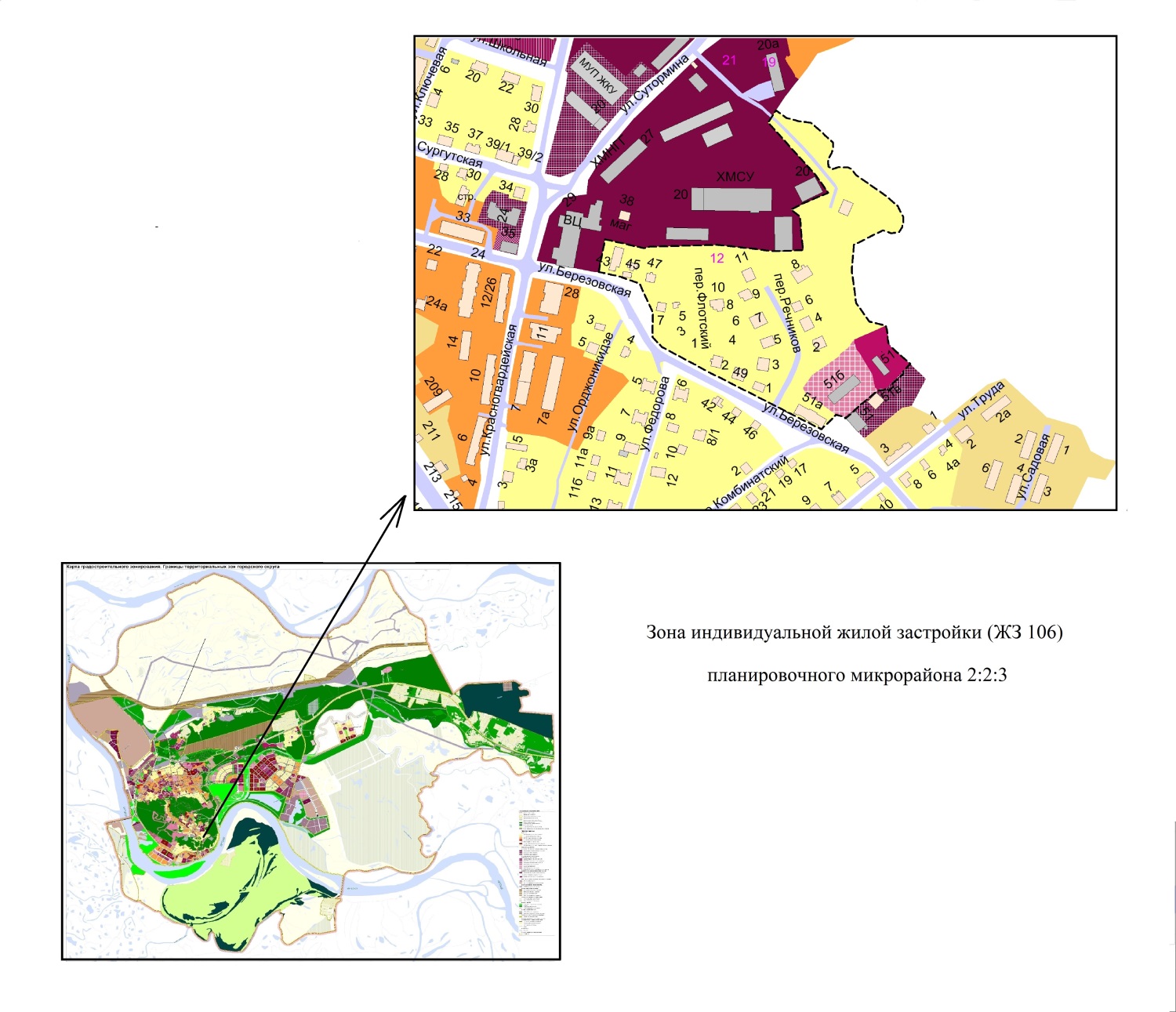 